ПОЛОЖЕНИЕо проведении Турнира по плаванию среди спортсменов с ограниченными возможностями здоровья, посвященного Международному дню инвалида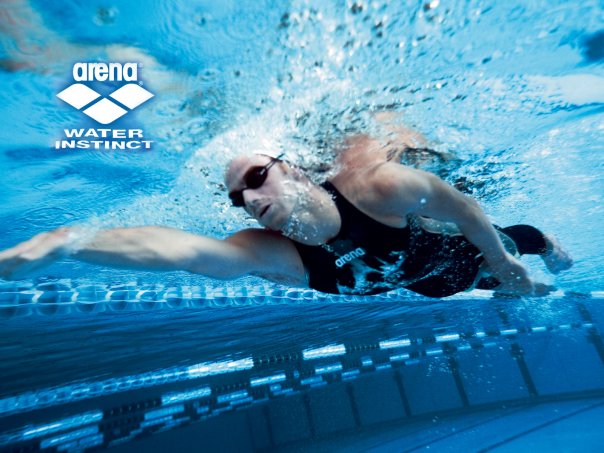 г. Уфа 2019 год1. Цели и задачи       Соревнования личные и проводятся среди спортсменов-инвалидов (инвалиды с нарушением зрения, с нарушением интеллекта, ПОДА и синдромом Дауна) с целью популяризации и развития паралимпийского плавания.       Задачи соревнований:- получение спортсменами соревновательного опыта, необходимого для успешного выступления на региональных и всероссийских соревнованиях;- реабилитация и социальная адаптация инвалидов различных категорий средствами физической культуры и спорта;- разработка и реализация программ непрерывного образования и повышения квалификации тренеров и специалистов, работающих со спортсменами-инвалидами;- совершенствование морально-волевых и физических качеств у спортсменов с ОВЗ.2.Место и сроки проведения        Место проведения соревнования: г. Уфа, ул. Исследовательская, д.26 к.1, бассейн МБОУ «Лицей № 161». Начало разминки              	    07 декабря 2019 г.  в 11.45Торжественное открытие     07 декабря 2019 г.  в 12.00Начало соревнований            07 декабря 2019 г.  в 12.153. Организаторы мероприятия        Непосредственное руководство проведения соревнования возлагается на РОООО ПКР в РБ и главную судейскую коллегию в составе:                        Главный судья:          Ишмуратов Рустем Рафаэлевич                                                                            Главный секретарь:   Гарифуллин Наиль Ринатович судья первой категории                                                                                                       4.Требования к участникам и условия их допуска        К участию в Турнире по плаванию среди спортсменов-инвалидов допускаются спортсмены - инвалиды следующих категорий: с нарушением зрения, интеллекта, ПОДА, спортсмены с синдромом Дауна. Возраст спортсменов-участников на день проведения соревнования должен достигать полных семи лет и не превышать восемнадцати лет. Все участники соревнований должны быть обследованы врачом. Без допуска врача спортсмены к участию в турнире не допускаются. 5. Общие сведения о соревнованиях        Турнир проводится отдельно среди юношей и девушек по правилам Международной любительской федерации плавания (FINA). Один спортсмен имеет право принимать участие не более чем в 1-ом виде программы. Количество участников от регионов согласовывается с организаторами соревнований. Итоговые результаты (протоколы) предоставляются в течение двух дней со дня окончания соревнования. Программа:6. Награждение     Победители и призеры награждаются грамотами соответствующих степеней, призами. Все участники соревнования получат сертификаты об участии в соревнованиях.7. Условия финансирования      Награждение победителей и призеров турнира грамотами, обеспечение призами, памятными подарками, оплата работы ГСК, судей, медицинское обеспечение за счёт Регионального отделения Общероссийской Общественной организации «Паралимпийский комитет России» в Республике Башкортостан.8. Обеспечение безопасности участников и зрителей      Спортивные соревнования проводятся на спортивных сооружениях, отвечающих требованиям соответствующих правовых актов, действующих на территории Российской Федерации по вопросам обеспечения порядка безопасности участников и зрителей, а также при условии наличия актов технического обследования готовности физкультурного или спортивного сооружения к проведению мероприятий. А также в соответствии с «Положением о мерах по обеспечению общественного порядка и безопасности, эвакуации и оповещения участников и зрителей при проведении спортивных массовых мероприятий» (№ 786 от 17.10.83); и «Рекомендациями по обеспечению безопасности и профилактики травматизма при занятиях физической культурой и спортом» (№ 44 от 01.04.1993).9. Страхование участников  Страхование участников осуществляется за счет командирующих организаций.10. Заявки на участие       Команды, получившие настоящее Положение (вызов), обязаны подтвердить свое участие по электронной почте: garifullin.nail@inbox.ru и по телефону: 8 987 588 11 01       Технические заявки для участия спортсменов должны быть направлены главному секретарю соревнований – Гарифуллину Наилю Ринатовичу   до 01 декабря 2019 г. в электронном виде.     Представитель команды должен заранее сообщить о количестве спортсменов в команде, в день прибытия должен представить в комиссию по допуску:Для всех участников:медицинскую заявку, заверенную врачом и лечебным учреждением на каждого спортсмена;паспорт или свидетельство о рождении (иной документ удостоверяющий личность)договор о страховании от несчастного случая на каждого участника (оригинал);копию справки МСЭ       В случае нарушения вышеуказанных требований спортсмен к участию в соревнованиях не допускается. Представители команд и тренеры несут ответственность за жизнь и здоровье спортсменов в пути следования и во время соревнований.НАСТОЯЩЕЕ ПОЛОЖЕНИЕ ЯВЛЯЕТСЯ ОФИЦИАЛЬНЫМ ВЫЗОВОМ НА СОРЕВНОВАНИЯСОГЛАСОВАНОПредседатель Регионального отделения Общероссийской Общественной организации «Паралимпийский комитет России» в Республике Башкортостан_____________Емельянов Е.И.«___»______________2019 г.УТВЕРЖДАЮДиректорМуниципального бюджетногообщеобразовательного учреждения «Лицей № 161» городского округа город УфаРеспублики Башкортостан_________Г.Р. Гимазетдинова«_____» _____________2019 г.07 декабря 2019 г.07 декабря 2019 г.07 декабря 2019 г.07 декабря 2019 г.07 декабря 2019 г.Работа комиссии по допуску участников с 10:30 до 11:00, г. Уфа, ул. Исследовательская, д.26 к.1, бассейн МБОУ «Лицей № 161».Работа комиссии по допуску участников с 10:30 до 11:00, г. Уфа, ул. Исследовательская, д.26 к.1, бассейн МБОУ «Лицей № 161».Работа комиссии по допуску участников с 10:30 до 11:00, г. Уфа, ул. Исследовательская, д.26 к.1, бассейн МБОУ «Лицей № 161».Работа комиссии по допуску участников с 10:30 до 11:00, г. Уфа, ул. Исследовательская, д.26 к.1, бассейн МБОУ «Лицей № 161».Работа комиссии по допуску участников с 10:30 до 11:00, г. Уфа, ул. Исследовательская, д.26 к.1, бассейн МБОУ «Лицей № 161».07 декабря 2019 г., 1 день соревнований07 декабря 2019 г., 1 день соревнований07 декабря 2019 г., 1 день соревнований07 декабря 2019 г., 1 день соревнований07 декабря 2019 г., 1 день соревнований11.45 – разминка11.45 – разминка11.45 – разминка11.45 – разминка11.45 – разминка12.00 - парад открытия12.00 - парад открытия12.00 - парад открытия12.00 - парад открытия12.00 - парад открытия12.15 - начало соревнований12.15 - начало соревнований12.15 - начало соревнований12.15 - начало соревнований12.15 - начало соревнованийПрограммаСпортивная дисциплинаСпортивная дисциплинаСпортивная дисциплинаСпортивная дисциплинаПрограммаПОДАс н/интеллектас н/зренияСиндром Дауна25 на спинеS1-S4ЮношиS14Девушки, ЮношиS11SDДевушки, Юноши25 на спинеS1-S4ЮношиS14Девушки, ЮношиS12-S13SDДевушки, Юноши25 вольный стильS1-S4S5-S7S8-S10 Девушки, ЮношиS14Девушки, ЮношиS11SDДевушки, Юноши25 вольный стильS1-S4S5-S7S8-S10 Девушки, ЮношиS14Девушки, ЮношиS12-13SDДевушки, Юноши50 брассSb4-Sb6Sb7-Sb9 Девушки, ЮношиS14Девушки, ЮношиS12-S13SDДевушки, Юноши50 брассSb4-Sb6Sb7-Sb9 Девушки, ЮношиS14Девушки, ЮношиS12-S13SDДевушки, Юноши50 на спинеS1-S5Девушки, Юноши,Женщины, МужчиныS14Девушки, ЮношиS11SDДевушки, Юноши50 на спинеS1-S5Девушки, Юноши,Женщины, МужчиныS14Девушки, ЮношиS12-S13SDДевушки, Юноши50 баттерфляйS1-S7 Девушки, ЮношиS14Девушки, ЮношиS11SDДевушки, Юноши50 баттерфляйS1-S7 Девушки, ЮношиS14Девушки, ЮношиS12-S13SDДевушки, Юноши50 вольный стильS1-S4S5-S7S8-S10 Девушки, ЮношиS14Девушки, ЮношиS11SDДевушки, Юноши50 вольный стильS1-S4S5-S7S8-S10 Девушки, ЮношиS14Девушки, ЮношиS12-S13SDДевушки, ЮношиНаграждение победителей и призёров  соревнованийНаграждение победителей и призёров  соревнованийНаграждение победителей и призёров  соревнованийНаграждение победителей и призёров  соревнованийНаграждение победителей и призёров  соревнований